October 29, 2018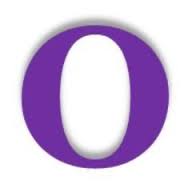 Due to the possibility of potentially life-threatening allergic reactions (anaphylaxis), the use of essential oils, aromatherapies, and diffusers will no longer be allowed in all of the Oakwood School District buildings. Essential oils, aromatherapies, and diffuser scents affect individuals differently, and may be a trigger (allergen) when breathing it in or exposure to the skin for those students and staff with allergies and asthma. Students and staff with asthma and allergies are also at increased risk for life-threatening allergic reactions (anaphylaxis). Our aim is to provide safe indoor air quality, free of potential allergens for students and staff with allergies and asthma. Please do not send any essential oils or other aromatherapies with your student to school.Gary Lewis				Amanda SperrySuperintendent				District NurseOakwood Unit 76			Oakwood Unit 76